小学校４年生　理科　　　　　　　　　　　勉強した日　　　　　　　　　　　　　　　名前３．電池のはたらき□　言葉をなぞりましょう。なぞれたら読みましょう。　　電気の通り道が１つの　輪　になるように　回路　を作ったとき、豆電球に明かりがつく。かん電池の　＋極　と　－極　にモーターの　導線　をつなぐと、　回路　に電気が流れ、モーターが回る。　　回路に流れる電気を　電流　という。　電流　には向きがある。□　電流の向きや大きさを調べるためには、かんいけん流計を使います。教科書P２１２を見ながら、かんいけん流計の使い方を書きましょう。①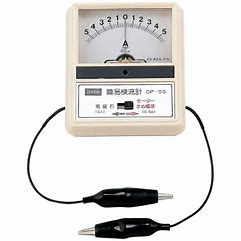 ②③④□　かんい検流計で、どのようなことを調べてみたいですか。書きましょう。　